В один из первых летних, теплых дней,
Когда повсюду ярко солнце светит,
Отметим День защиты всех детей –
Защиты счастья главного на свете!
Пусть наши дети знают – мы за них
Пред Богом и пред совестью в ответе!
В ответе за своих и за чужих!
Так пусть всегда смеются наши дети!1 июня это не только начало долгожданных каникул, а еще это праздник и его отмечают по всему миру с 1950 года. 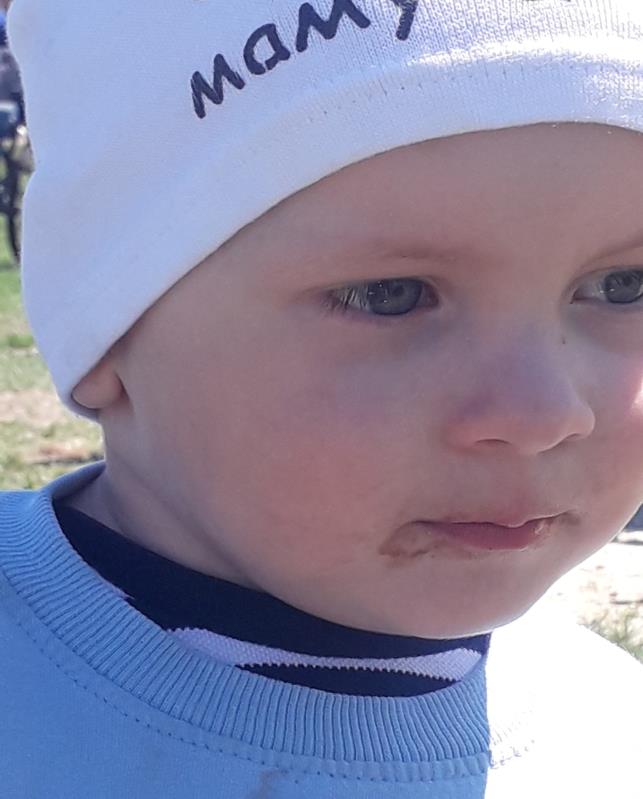 В муниципальном казенном учреждении культуры Каменского муниципального образования  в домах  культуры села Каменка, участка Куряты, сельских клубах Мары и Нового Села в первый день лета масштабно, весело и разнообразно праздновали Международный день защиты детей.В селе Каменка, руководителем клубного формирования Кустодеевой Татьяной Андреевной был организован квест «Веселое путешествие», дети разделились на 2 команды, прослушали инструктаж и наставления, 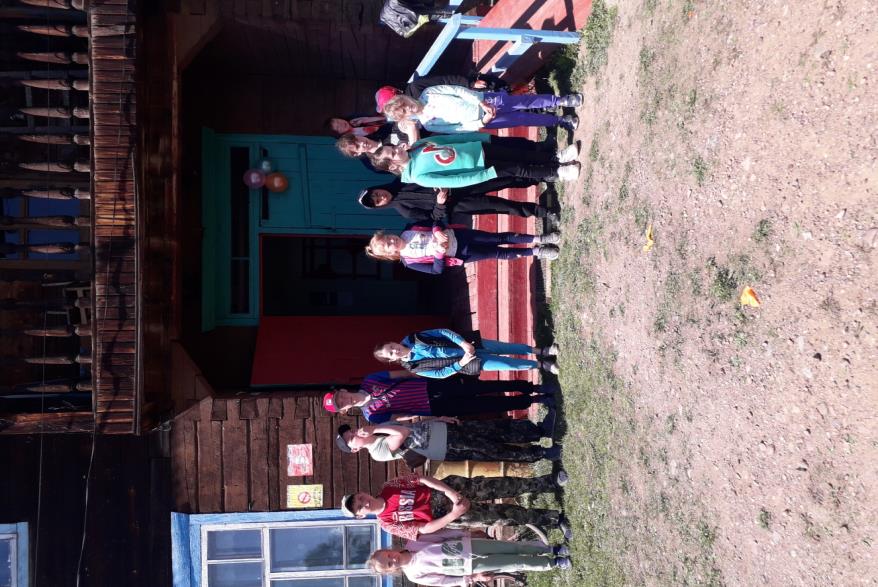 капитаны  команд получил первое задание и игра началась.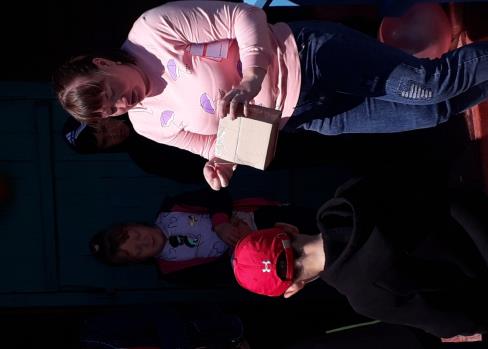 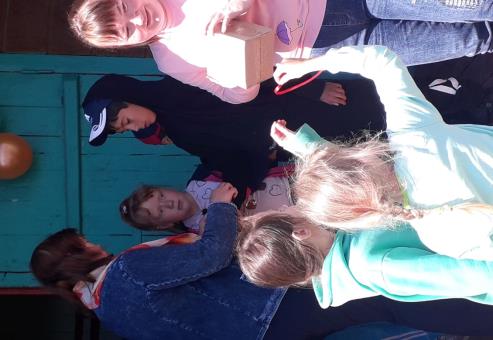 Клад искали двумя ватагами по всему селу, удивляя жителей, занятых повседневными делами.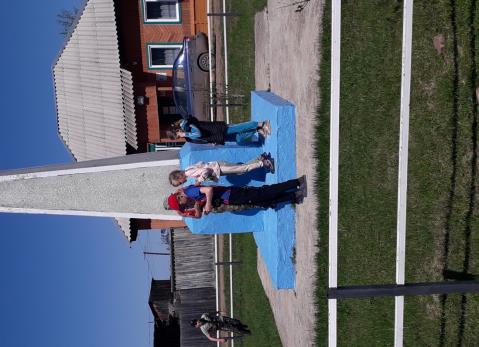 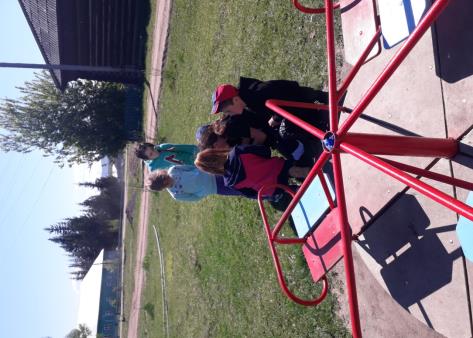 Устали, сели на велосипеды.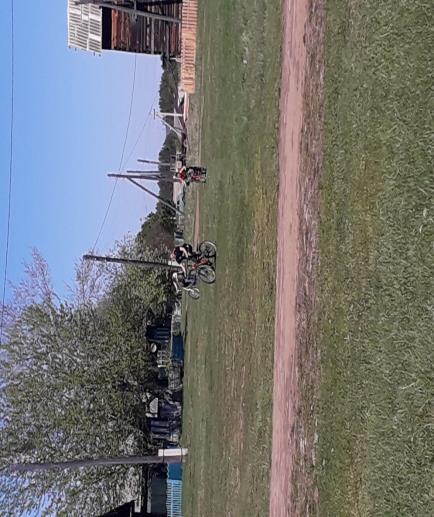 И наконец – то, ура, клад найден.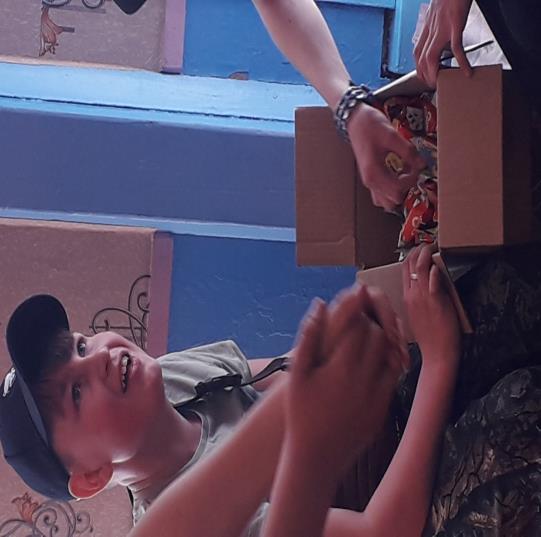 Поиск клада  закончился чаепитием.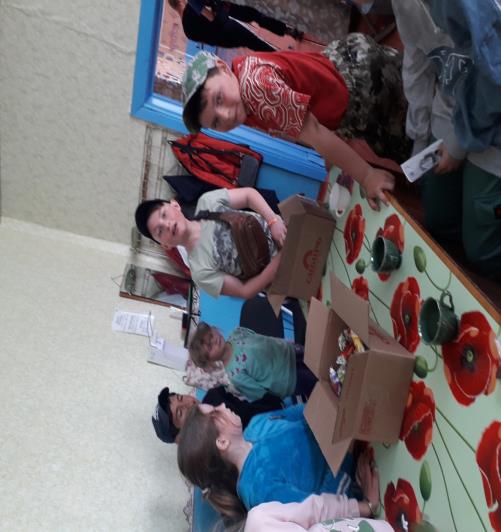 Посмотреть на озорных скоморохов, отплясывающих под задорную музыку и поучаствовать в конкурсах на участке Куряты,  собрались дети, взрослые 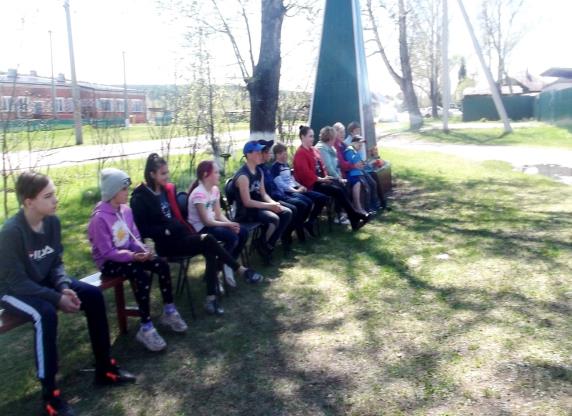 и совсем малыши. 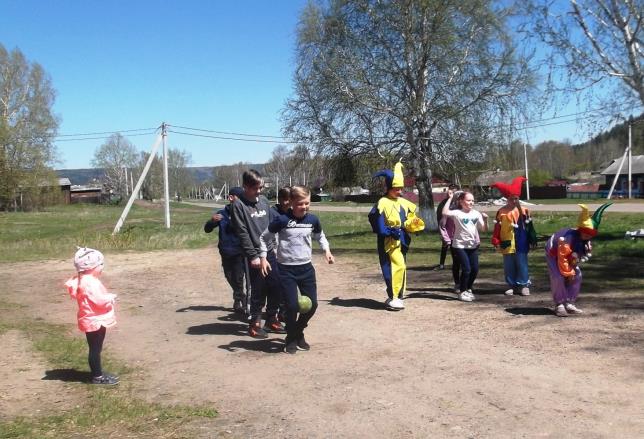 Праздник в Международный день защиты детей под названием «Давайте за руки возьмемся» организовала руководитель клубного формирования Судницина Ольга Валерьевна.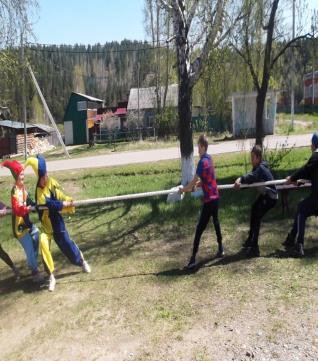 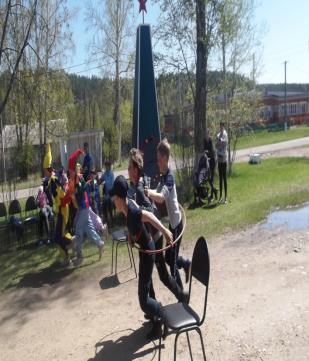 Председатель совета ветеранов Каменского муниципального образования также побывала на празднике, не упуская возможности пообщаться с жителями, узнать о жизни, о проблемах и просто отдохнуть. 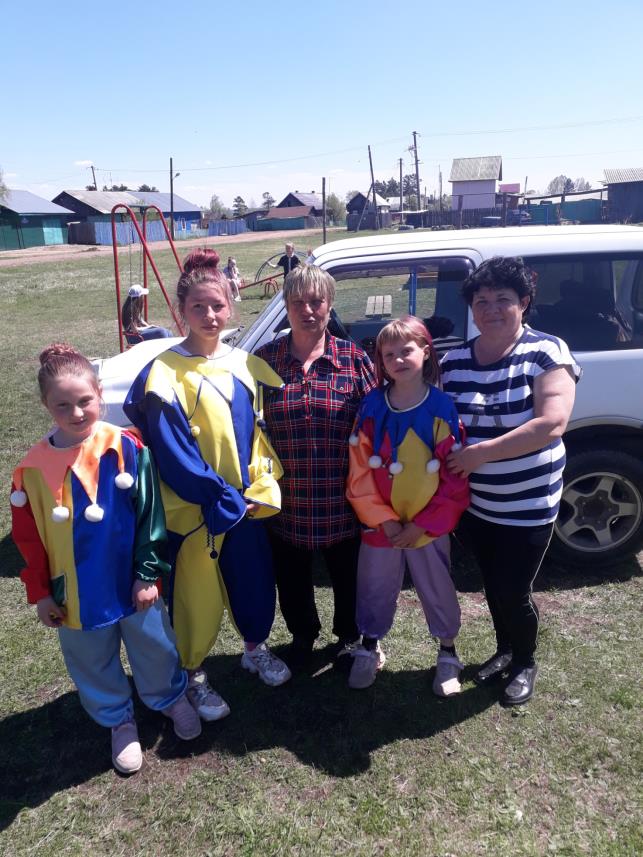 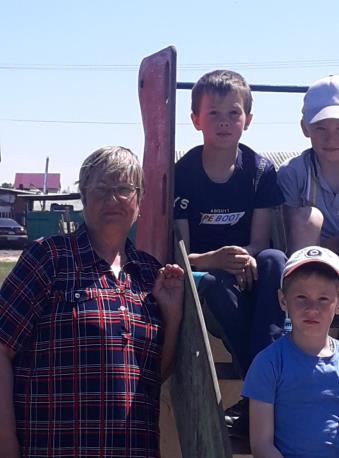 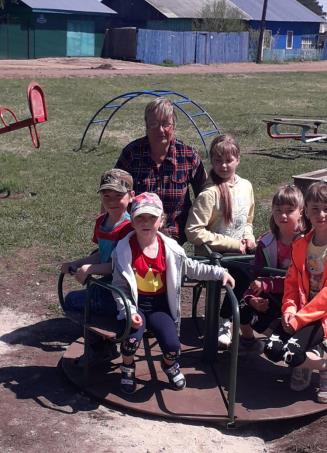 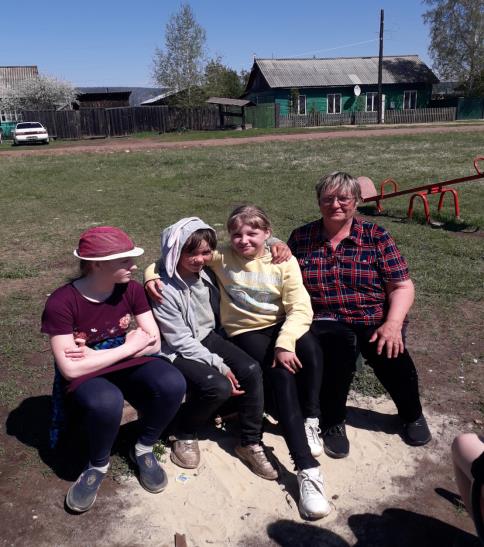 А также, хочется сказать спасибо Рубановой Ольге Викторовне за спонсорскую помощь, она как индивидуальный предприниматель посчитала нужным и для награждения детей подарила сельскому дому культуры участка Куряты сладкие подарки. 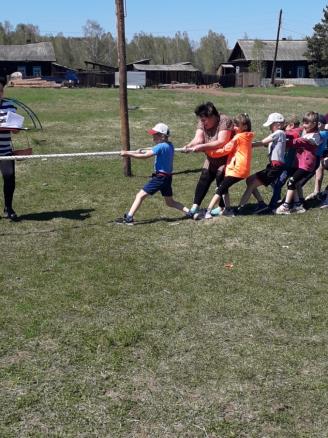 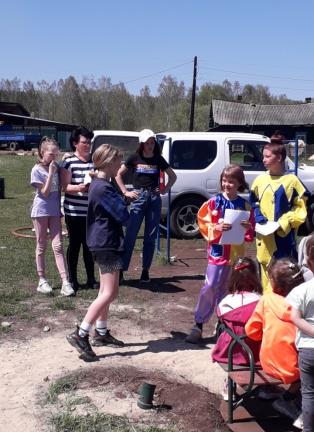 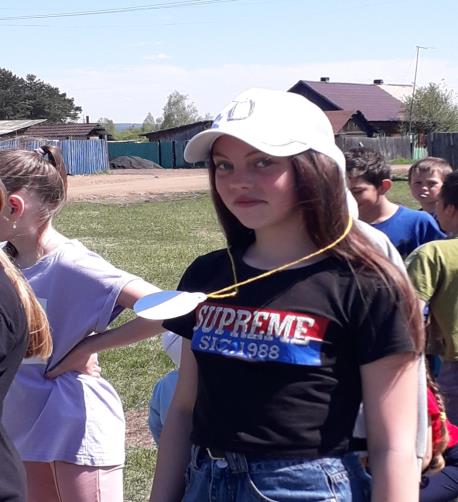 В сельском клубе деревни Мара Аверьяновой Еленой Васильевной – руководителем клубного формирования 1 июня была организована спортивно - игровая программа «Планета детства». 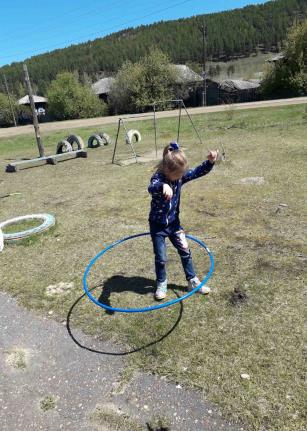 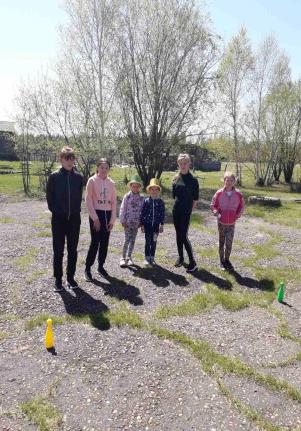 Дети активно приняли участие в спортивных играх. 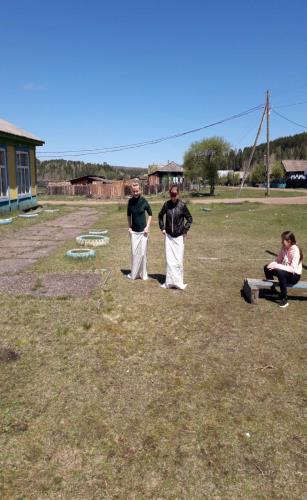 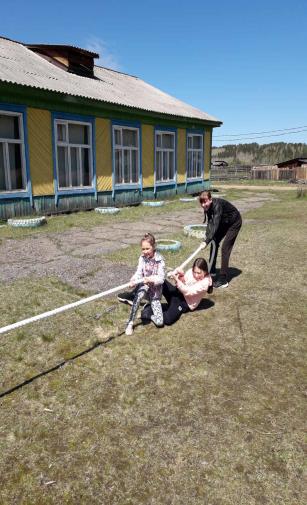 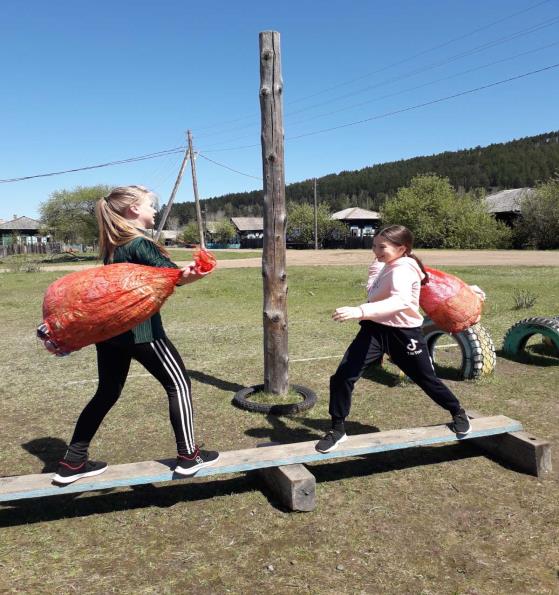 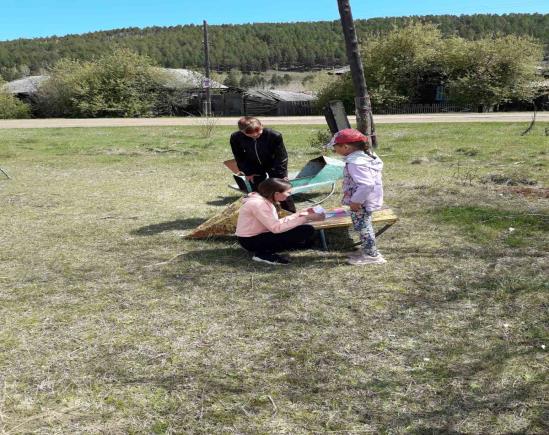 И были награждены сладкими призами.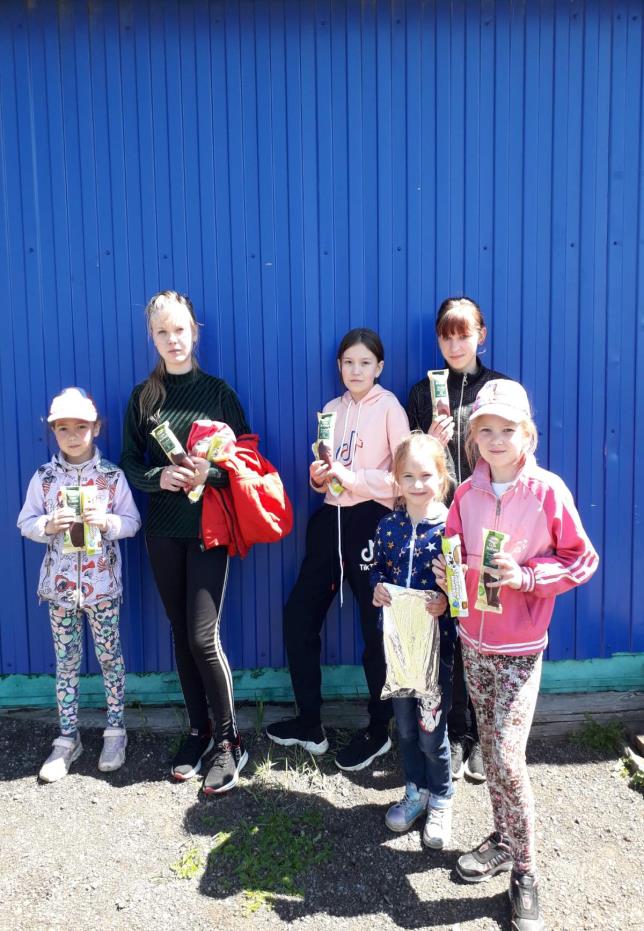 Не осталась в стороне и устроила для детей праздник руководитель клубного формирования сельского клуба Нового Села  Червякова Наталья Семеновна.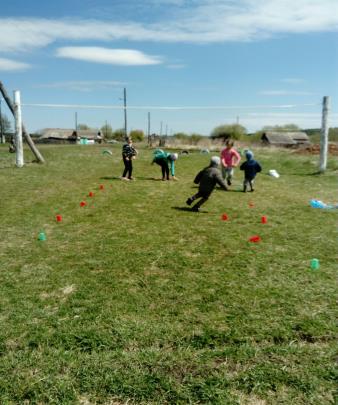 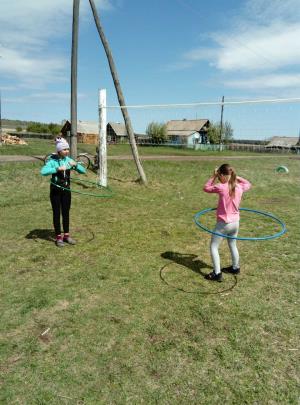 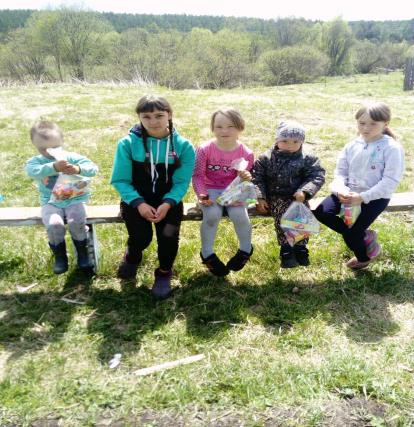 Цель этого праздника – напомнить взрослым о том, что малыши – цветы жизни и наше будущее. Поэтому святая обязанность взрослых оградить их от зла, защитить права и интересы.